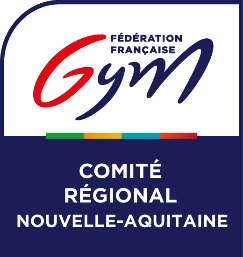 PROCURATIONRappel : Un représentant peut voter, en tout ou partie, pour deux associations du Comité Régional dans lequel il est licencié au maximum.Je soussigné(e) :Nom : ………………………………………………… Prénom : …………………………………………...…...Représentant le club : …………………………………………………….………………...Détenant ……………..………voix (indiquez le nombre de voix selon le courrier et le tableau de répartition de voix transmis le 03/11/2020 par mail)Donne procuration à :Mme/Melle/M…………………………………………………………………………………..……………......(rayer la mention inutile)					(nom et prénom)Représentant l’association : ……………………………………………………………………...Pour me représenter lors des différents scrutins organisés au cours des Assemblées Générales Ordinaire et Elective du Comité Régional, le 5 décembre 2020 en VISIOCONFERENCE.Fait à ………………………………		Le…………………………………..SignatureAvertissement :seul ce document permettra à tout représentant d’être représenté ;envoyer une copie de la procuration au Comité Régional pour le 15 novembre 2020 dernier délai par mail à Nadège : nadege.martail-bouye@ffgym-na.fr 